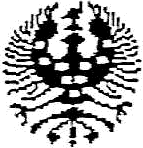 Região Autónoma dos AçoresSecretaria Regional da Cultura, da Ciência e Transição DigitalDireção Regional da CulturaBiblioteca Pública e Arquivo Regional João José da GraçaNOTA BIOGRÁFICATomás Melo Correia da Silva vive e trabalha na cidade da Horta.Licenciado em Arquitetura pela Faculdade de Arquitetura de Lisboa, nasceu em Évora, onde participou em diversas exposições de arte e design.Recebeu a menção honrosa do Prémio Mobilidade 2005 e em 2006 colaborou no ateliê de Carrilho da Graça. Artista convidado do Pecha Kucha #2 Lisboa, em conjunto com Aurora Ribeiro, realizou uma exposição de arte digital na Galeria Boavista 132.É diretor do jornal Fazendo e do Festival Maravilha e, na área do design, desenvolve projetos gráficos com o atelier IlhasCook.Anualmente, dinamiza diversas oficinas e workshops de desenho, reciclagem, banda desenhada e educação.